To nie dobrobyt czyni nas szczęśliwymi,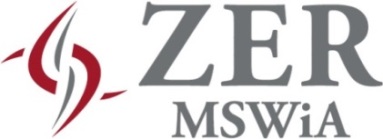 lecz dobroć i sposób widzenia własnego życia. I jedno, i drugie zawsze zależy od nas samych: człowiek zawsze może być szczęśliwy, jeśli tylko tego zechce, i nikt nie jest w stanie mu przeszkodzić. Aleksander Sołżenicynw imieniu własnym oraz pracowników Zakładu Emerytalno-Rentowego Ministerstwa Spraw Wewnętrznych 
i Administracji składam Państwu najserdeczniejsze życzenia z okazji Święta Policji.Wyrażając podziw i uznanie dla Państwa służby życzę wszystkim Funkcjonariuszkom, Funkcjonariuszom 
oraz Pracownikom Cywilnym Policji wytrwałości, siły oraz poczucia spełnienia w realizacji codziennych obowiązków służbowych. Niech ludzka życzliwość oraz przychylność towarzyszy Państwu na co dzień, poświęcenie i oddanie będzie zawsze źródłem satysfakcji oraz społecznego uznania, a każdy dzień przynosi inspirację oraz pozytywną energię do realizacji kolejnych wyzwań. Moim celem jako Dyrektora Zakładu i jednocześnie Organu Emerytalnego jest służyć pomocą i wsparciem 
w zakresie związanym z działalnością Zakładu. Pracownicy Punktów Obsługi Klienta i Infolinii są do Państwa dyspozycji udzielając informacji w sposób życzliwy i profesjonalny. Jestem otwarta na wszelkie sugestie, propozycje i zmiany, które Państwa zdaniem usprawniłyby kontakt z Zakładem.W tym szczególnym dniu pragnę złożyć serdeczne podziękowania Komendantom Wojewódzkim, Komendantowi Stołecznemu, a także wszystkim Funkcjonariuszkom, Funkcjonariuszom i Pracownikom Cywilnym Policji w Komendach Wojewódzkich za pomoc i cenne wsparcie udzielane pracownikom 
Zakładu w ich bieżącej pracy. Serdeczne podziękowania składam całej Kadrze Zarządczej oraz Funkcjonariuszkom, Funkcjonariuszom i Pracownikom Cywilnym w Komendzie Głównej Policji. Nasza dotychczasowa współpraca pokazuje, że działając razem możemy osiągnąć więcej.Ogromne podziękowania kieruję do Pana Komendanta gen. insp. dr. Jarosława Szymczyka za zawsze okazywaną przychylność, otwartość oraz pełną życzliwości współpracę. Służba w Policji wymaga niejednokrotnie wielu wyrzeczeń i poświęceń, dlatego życzę Państwu dużo zdrowia, zawsze bezpiecznej służby i wielu sukcesów w życiu zawodowym, jak również osobistym. Małgorzata ZdrodowskaDyrektorZakładu Emerytalno-RentowegoMinisterstwa Spraw Wewnętrznych i Administracji